Black Preacher SermonThe Lord Has Been Good To Me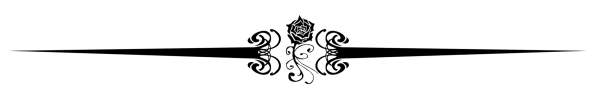 (Psalm 37:23-25 KJV)23The steps of a good man are ordered by the Lord: and he delighteth in his way.24Though he fall, he shall not be utterly cast down: for the Lord upholdeth him with his hand.25I have been young, and now am old; yet have I not seen the righteous forsaken, nor his seed begging bread.In the text David is now an old man in (v. 25).  He has experienced many different things—As a shepherd boy, musician, fugitive in the wilderness, a warrior, a King, a husband of several wives, and parent of wayward children.  He also experienced numerous attempts on his life. He experienced betrayal, rebellion, failures, friendship, love and finally joy.    In other words, he’d been around the block a few times—He knew what life was all about.  Now verse 25 is David’s testimony as he reflects back on his life—“I have been young, and now am old; yet have I not seen the righteous forsaken, nor his seed begging bread.” David testifies, “The Lord Has Been Good To Me!”As David came to his later years of life, he could see the Lord’s faithfulness to always provide for His own. No matter how difficult the crisis we may face, life can never create a vacuum or void that God is unable to fill.So I want to use David’s testimony as a basis for my testimony if you don’t mind!Our Feet Has Been Appointed (Psalm 37:23 KJV)The steps of a good man are ordered by the Lord: and he delighteth in his way.Before you were born, God was moving strategically in your life. You were born into a process. It didn’t begin when you were born. You were born into God’s process. He was always working something and allowed you to be born at the right time and the right place. When the fullness of time had come, God had already been working with the prophets, but he sent Jesus at the right time. This is why Herod wanted to kill Jesus and it is the reason why people didn’t want you to be born. It is too late for them to hate on you now, because God’s got some great things he is going to do in your life. God knows where we need to go in order for us to get what we need. When you are in God’s will, there are no accidents where you are. Each step you take must be ordered.